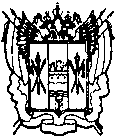 администрациЯ Цимлянского районаПОСТАНОВЛЕНИЕ31.05.2018                                                № 295                                       г. ЦимлянскО внесении изменений в постановление Администрации Цимлянского района от 19.11.2015 № 644 «Об утверждении административного регламента предоставления муниципальной услуги «Предоставление муниципального имущества (за исключением земельных участков) в аренду без проведения торгов»В соответствии с Федеральными законами Российской Федерации от 27.07.2010 № 210-ФЗ «Об организации предоставления государственных и муниципальных услуг», от 06.10.2003 № 131-ФЗ «Об общих принципах организации местного самоуправления в Российской Федерации», на основании постановления Правительства Российской Федерации от 26.03.2016 № 236     «О требованиях к предоставлению в электронной форме государственных и муниципальных услуг»,ПОСТАНОВЛЯЮ:1. Внести в приложение к постановлению Администрации Цимлянского района от 19.11.2015 № 644 «Об утверждении административного регламента предоставления муниципальной услуги «Предоставление муниципального имущества (за исключением земельных участков) в аренду без проведения торгов» изменения, согласно приложению.2. Настоящее постановление вступает в силу со дня его принятия.3. Контроль за выполнением постановления возложить на заместителя Главы Администрации Цимлянского района по строительству, ЖКХ и архитектуре.Глава Администрации Цимлянского района                                                                      В.В. СветличныйПостановление вносит отделимущественных и земельныхотношений Администрации Цимлянского районаПриложение к постановлению Администрации Цимлянского района от 31.05.2018 № 295Изменения, вносимые в приложение к постановлению Администрации Цимлянского района от 19.11.2015 № 644 «Об утвержденииадминистративного регламента предоставления муниципальной услуги «Предоставление муниципального имущества (за исключением земельных участков) в аренду без проведения торгов»1. Пункт 3 раздела I изложить в следующей редакции:«3. Требования к порядку информирования о предоставлении муниципальной услуги.3.1. Информация о месте нахождения и графике работы органов исполнительной власти Ростовской области, предоставляющих муниципальную услугу, и структурных подразделениях, организациях, участвующих в предоставлении услуги.3.1.1. Орган власти, предоставляющий муниципальную услугу – Администрация Цимлянского района (далее - Администрация).Местонахождение Администрации: Ростовская область, г. Цимлянск, ул. Ленина, 24. Справочные телефоны Администрации: (86391) 5-11-44, (86391) 2-14-44.Номер телефона-автоинформатора не предусмотрен.Официальный сайт Администрации: http://cimlyanck.donland.ru, адрес электронной почты -  cim6141@donland.ru График работы Администрации: понедельник - четверг с 8.00 до 17.00;пятница и предпраздничные дни с 8.00 до 16.00;суббота и воскресенье - выходные дни;перерыв - с 12.00 до 13.00.Информация о месте нахождения и графике работы Администрации также размещена на официальном сайте в информационно-телекоммуникационной сети «Интернет».3.1.2. Организации, участвующие в предоставлении муниципальной услуги:- МАУ МФЦ Цимлянского района (далее МФЦ): Почтовый адрес: 347320, Ростовская область, г. Цимлянск, ул. Советская, 44.Справочные телефоны МФЦ - (86391) 5-01-20, (86391) 5-12-81. Официальный сайт: http://cimlyanck.mfc61.ru, адрес электронной почты - mfc_cimlyansk@mail.ru.Информирование заявителей осуществляется специалистами операционного зала без перерыва:понедельник – вторник с 9.00 часов до 18.00 часовсреда с 9.00 часов до 20.00 часовчетверг с 9.00 часов до 18.00 часовпятница с 9.00 часов до 16.45 часовсуббота с 9.00 часов до 12.00 часоввыходной день - воскресенье.- Управление Федеральной налоговой службы Российской Федерации по Ростовской области (Межрайонная ИФНС России № 4 по Ростовской области)                                                                                                                                                                                                                                                                                                                                                                                                                                Почтовый адрес: 347360, г. Волгодонск, ул. Ленинградская, 10.Справочные телефоны - (8639) 22-24-34. Официальный сайт: http://www.nalog.ru/rn61/ifns/imns61_74_new/#t1, адрес электронной почты – i61740@r61.nalog.ru.Информирование заявителей осуществляется специалистами операционного зала без перерыва:понедельник с 8.30 часов до 18.00 часоввторник с 8.30 часов до 20.00 часовсреда с 8.30 часов до 18.00 часовчетверг с 8.30 часов до 20.00 часовпятница с 8.30 часов до 16.45 часов1-я и 3-я суббота каждого месяца с 10.00 часов до 15.00 часоввыходные дни - воскресенье  и 2-я и 4-я субботы каждого месяца.3.2. Порядок получения информации заявителями по вопросам предоставления муниципальной услуги и услуг, которые являются необходимыми и обязательными.Информация по вопросам предоставления муниципальной услуги, а также сведения о ходе её предоставления могут быть получены заявителем с использованием федеральной государственной информационной системы «Единый портал государственных и муниципальных услуг (функций)» (далее – ЕПГУ) / официального сайта Администрации.Информация на ЕПГУ/официальном сайте Администрации о порядке и сроках предоставления муниципальной услуги предоставляется заявителю бесплатно.Доступ к информации о сроках и порядке предоставления муниципальной услуги осуществляется без выполнения заявителем каких-либо требований, в том числе без использования программного обеспечения, установка которого на технические средства заявителя требует заключения лицензионного или иного соглашения с правообладателем программного обеспечения, предусматривающего взимание платы, регистрацию или авторизацию заявителя или предоставление им персональных данных. Информирование о порядке предоставления муниципальной услуги осуществляется Администрацией следующими способами:- при личном обращении;- на информационных стендах в помещении Администрации;- по номерам телефонов для справок;- по письменному обращению (почтой);- по письменному обращению (электронной почтой);- на ЕПГУ.Информирование о порядке предоставления муниципальной услуги, о ходе ее предоставления, а также по иным вопросам, связанным с предоставлением муниципальной услуги, осуществляют сотрудники МФЦ в соответствии с соглашением о взаимодействии между Администрацией и МФЦ.Сотрудники МФЦ осуществляют консультирование заявителей о порядке предоставления муниципальной услуги, в том числе по вопросам:- сроков и процедур предоставления услуги;- категории заявителей, имеющих право обращения за получением услуги;- уточнения перечня документов, необходимых при обращении за получением услуги;- уточнения контактной информации Администрации (структурных подразделений), ответственной за предоставление муниципальной услуги.Информирование заявителей о порядке предоставления муниципальной услуги, а также о ходе предоставления муниципальной услуги по электронной почте, по возможности, осуществляется в режиме реального времени или не позднее пяти дней с момента получения сообщения.При ответах на телефонные звонки и устные обращения специалисты, участвующие в предоставлении муниципальной услуги подробно и в вежливой форме информируют обратившихся по интересующим их вопросам. Рекомендуемое время разговора – не более 10 минут.3.3. Порядок, форма и место размещения информации о муниципальной услуге, в том числе на стендах в местах ее предоставления, а также на официальном сайте Администрации в информационно-телекоммуникационной сети «Интернет», а также на ЕПГУ.На стендах в местах предоставления услуги, на официальном сайте, на портале сети МФЦ, а так же на ЕПГУ размещается единый перечень информации о муниципальной услуге:- образец заявления;- перечень документов, необходимых для предоставления муниципальной услуги.Административный регламент предоставления муниципальной услуги «Предоставление муниципального имущества (за исключением земельных участков) в аренду без проведения торгов» размещается на официальном сайте Администрации.На Портале сети МФЦ размещается информация о местах и порядке обращения за оказанием муниципальной услуги.На ЕПГУ/официальном сайте Администрации в обязательном порядке размещаются следующие сведения:- круг заявителей;- исчерпывающий перечень документов, необходимых для предоставления муниципальной услуги, требования к оформлению указанных документов, а также перечень документов, которые заявитель вправе представить по собственной инициативе;- результаты предоставления муниципальной услуги, порядок выдачи документа, являющегося результатом предоставления муниципальной услуги;- срок предоставления муниципальной услуги;- порядок, размер и основания взимания государственной пошлины или иной платы, взимаемой за предоставление муниципальной услуги;- исчерпывающий перечень оснований для приостановления или отказа в предоставлении муниципальной услуги;- о праве заявителя на досудебное (внесудебное) обжалование действий (бездействия) и решений, принятых (осуществляемых) в ходе предоставления муниципальной услуги;- формы заявлений (уведомлений, сообщений), используемые при предоставлении муниципальной услуги.»2. В разделе II:2.1. Пункт 3 изложить в следующей редакции:«3. Результат предоставления муниципальной услуги.Заявителю в качестве результата предоставления муниципальной услуги обеспечивается по его выбору возможность получения:- документа на бумажном носителе;- электронного документа, подписанного уполномоченным должностным лицом Администрации с использованием усиленной квалифицированной электронной подписи;- документа на бумажном носителе, подтверждающего содержание электронного документа, направленного Администрацией, в МФЦ;- информации из государственных информационных систем в случаях, предусмотренных законодательством Российской Федерации.Конечным результатом предоставления муниципальной услуги является: - постановление о предоставлении муниципального имущества в аренду, договор аренды; - мотивированный отказ в предоставлении муниципальной услуги.»2.2. Пункт 4 изложить в следующей редакции:«4. Срок предоставления муниципальной услуги.Срок предоставления муниципальной услуги (1 неделя – принятие решения Администрацией, 90 дней – проведение мероприятий по оценке рыночной стоимости муниципального имущества, 1 неделя – заключение договора аренды).Срок предоставления услуги в электронном виде начинается с момента приема и регистрации Администрацией электронных документов, необходимых для предоставления услуги.»2.3. Пункт 5 дополнить абзацами следующего содержания:«- Федеральный закон Российской Федерации от 06.04.2011 № 63-ФЗ «Об электронной подписи» («Собрание законодательства РФ», 11.04.2011 № 15, ст. 2036);- постановление Правительства Российской Федерации от 26.03.2016 № 236 «О требованиях к предоставлению в электронной форме государственных и муниципальных услуг» («Собрание законодательства РФ», 11.04.2016 № 15, ст. 2084).»2.4. Абзац первый пункта 6 изложить в следующей редакции:«Для получения муниципальной услуги заявитель обращается в Администрацию с заявлением и документами, подтверждающими право заявителя на заключение договора аренды муниципального имущества (за исключением земельных участков) в аренду без проведения торгов одним из следующих способов:- посредством обращения в Администрацию;- через МФЦ;- посредством ЕПГУ.В случае если подача документов происходит посредством ЕПГУ, официального сайта Администрации дополнительная подача таких документов в какой-либо иной форме не требуется.»2.5. Пункт 10 дополнить абзацем следующего содержания:«Администрация не может отказать в приеме документов, необходимых для предоставления муниципальной услуги, в случае если указанные документы поданы в соответствии с информацией о сроках и порядке предоставления услуги, опубликованной на ЕПГУ.»2.6. Пункт 14 дополнить абзацем следующего содержания:«Регистрация документов заявителя о предоставлении муниципальной услуги, направленных в электронной форме с использованием ЕПГУ/официального сайта Администрации, осуществляется в день их поступления в Администрацию либо на следующий рабочий день в случае поступления документов по окончании рабочего времени Администрации. В случае поступления документов заявителя о предоставлении муниципальной услуги в выходные или нерабочие праздничные дни их регистрация осуществляется в первый рабочий день Администрации, следующий за выходным или нерабочим праздничным днем.»2.7. Подпункт 16.4. пункта 16 изложить в следующей редакции:«Возможность получения муниципальной услуги на базе МФЦ, в электронной форме посредством ЕПГУ/официального сайта Администрации в соответствии с порядком, закрепленным в разделе III настоящего административного регламента.»2.8. Пункт 17 изложить в следующей редакции:«Прием заявления и необходимых документов и выдача документов по результатам предоставления муниципальной услуги осуществляются в МФЦ в соответствии с соглашением о взаимодействии между Администрацией и МФЦ.Соглашение размещается на стендах в МФЦ, Администрации и на официальном сайте Администрации.»3. Раздел III изложить в следующей редакции:«1. Исчерпывающий перечень административных процедур 1.1. Предоставление муниципальной услуги включает в себя исчерпывающий перечень следующих административных процедур:1.1.1. Прием заявления о предоставлении муниципальной услуги;1.1.2. Подготовка и направление в уполномоченные органы запросов с использованием СМЭВ;1.1.3. Проверка на соответствие представленных документов установленным требованиям;1.1.4. Подготовка проекта договора аренды муниципального имущества.1.2. Перечень административных процедур при обращении заявителя в МФЦ:1.2.1. Прием от заявителей и регистрация заявлений и иных документов, необходимых для предоставления услуги;1.2.2. Формирование и направление межведомственных запросов в органы и организации, участвующие в предоставлении услуги;1.2.3. Передача заявления с полным пакетом документов, предусмотренным пунктом 6.1. раздела II настоящего административного регламента в Администрацию;1.2.4. Получение результата предоставления услуги;1.2.5. Выдача заявителю результата предоставления услуги.2. Описание административных процедур.2.1. При обращении заявителя в Администрацию и получении обращения в электронной форме:2.1.1. Прием и регистрация заявления о предоставлении муниципальной услуги. Основанием для приема заявления является личное обращение заявителя (его представителя, доверенного лица) в Администрацию с пакетом документов, необходимых для предоставления услуги, указанных в п.п. 6.1 раздела II настоящего административного регламента.При получении запроса в электронной форме в автоматическом режиме осуществляется форматно-логический контроль запроса, проверяется наличие оснований для отказа в приеме запроса, указанных в пункте 10 раздела II настоящего административного регламента, а так же осуществляются  следующие действия:- при наличии хотя бы одного из указанных оснований специалист Администрации в 2-х дневный срок подготавливает письмо о невозможности приема документов от заявителя;- при отсутствии указанных оснований заявителю сообщается присвоенный запросу в электронной форме уникальный номер, по которому в соответствующем разделе ЕПГУ/официального сайта Администрации заявителю будет представлена информация о ходе выполнения указанного запроса.Заявление от заявителей, указанных в пункте 3 раздела I настоящего административного регламента, регистрируется работником, ответственным за работу с входящей корреспонденцией Администрации в журнале входящей корреспонденции. На заявлении делается отметка о принятии, второй экземпляр заявления (его копия) с отметкой о принятии возвращается заявителю. После визирования Главой Администрации заявление с прилагающимися документами направляется через Заместителя Главы Администрации Цимлянского района по направлению в отдел имущественных и земельных отношений Администрации Цимлянского района (далее - ОИиЗО).Результатом административной процедуры является регистрация заявления.2.1.2. Подготовка и направление в уполномоченные органы запросов с использованием системы межведомственного электронного взаимодействия.Основанием для подготовки и направления в уполномоченный орган запросов с использованием СМЭВ является непредоставление заявителем документов, находящихся в распоряжении иных органов, организаций.При отсутствии технической возможности использования СМЭВ межведомственное информационное взаимодействие осуществляется почтовым отправлением, курьером или в электронном виде по телекоммуникационным каналам связи.Критерием принятия решения о подготовке и направлении в уполномоченный орган запросов с использованием СМЭВ является непредоставление заявителем документов, указанных в п.п. 6.1 раздела II настоящего административного регламента.Сотрудник Администрации, имеющий доступ к системе исполнения регламентов, направляет запросы с использованием СМЭВ о представлении документов, перечисленных в п.п. 6.1 раздела II настоящего административного регламента, в Управление Федеральной налоговой службы Российской Федерации по Ростовской области.Результатом административной процедуры является получение документов, перечисленных в п.п. 6.1 раздела II настоящего административного регламента.Способом фиксации результата выполнения административной процедуры являются ответы, полученные из соответствующих уполномоченных органов с использованием СМЭВ.2.1.3. Специалист Администрации принимает и проверяет на соответствие представленные документы установленным требованиям. Специалист Администрации осуществляет следующие процедуры - в течение 1 недели принимает решение о предоставление муниципального имущества (за исключением земельных участков) в аренду без проведения торгов; - в течении 90 дней проводит мероприятия по оценке рыночной стоимости муниципального имущества (цена аренды муниципального имущества определяется в соответствии с действующим законодательством); - в течении 1 недели заключает договор аренды.Предоставление муниципального имущества (за исключением земельных участков) в аренду без проведения торгов производится в установленном порядке с последующей регистрацией права в Управлении Федеральной службы государственной регистрации, кадастра и картографии по Ростовской области (в случае если срок аренды муниципального имущества превышает 1 год).В случае выявления противоречий, неточностей в представленных на рассмотрение документах, специалист связывается с заявителем по телефону, ясно излагает противоречия, неточности в представленных документах и указывает на необходимость устранения данных недостатков в срок, не превышающий 3 рабочих дней со дня уведомления. В случае если в течение 3 рабочих дней указанные замечания не устранены, специалист готовит письмо о необходимости устранения указанных замечаний в течение 15 рабочих дней со дня уведомления. При этом срок рассмотрения поступившего заявления начинает исчисляться заново со дня устранения замечаний. В случаях, предусмотренных пунктом 10 раздела II настоящего административного регламента, специалист готовит мотивированный отказ в представлении муниципальной услуги.2.2. При обращении заявителя в МФЦ.2.2.1. Прием заявления о предоставлении муниципальной услуги. Основанием для начала осуществления административной процедуры «Прием и регистрация документов» является поступление необходимых для предоставления муниципальной услуги документов от заявителя в МФЦ.Сотрудник МФЦ осуществляет следующие действия:- проверку полноты комплекта документов;- регистрацию документов в информационной системе МФЦ;- выдачу расписки о приеме заявления и документов.Максимальный срок осуществления административных действий сотрудником МФЦ – 1 дня.Результатом административной процедуры при подаче заявителем документов через МФЦ является принятие документов от заявителя и их регистрация в информационной системе МФЦ. Способом фиксации результата является регистрация необходимых для предоставления муниципальной услуги документов в информационной системе МФЦ и выдача расписки об их принятии заявителю.2.2.2. Подготовка и направление в уполномоченные органы запросов с использованием СМЭВ.Основанием для начала административной процедуры является непредставление заявителем в МФЦ документов, указанных в п.п. 7.1 раздела II настоящего административного регламента находящихся в распоряжении иных органов, организаций. Лицом, ответственным за подготовку и направление межведомственных запросов, является сотрудник МФЦ.Сотрудник МФЦ имеющий доступ к системе исполнения регламентов направляет запросы с использованием СМЭВ о представлении документов, перечисленных в п.п. 7.1 раздела II настоящего административного регламента, в Управление Федеральной налоговой службы Российской Федерации по Ростовской области.Критерием принятия решения о подготовке и направлении в уполномоченные органы запросов с использованием СМЭВ является непредоставление заявителем документов, указанных в п.п. 7.1 раздела II настоящего административного регламента.Результатом административной процедуры является получение документов, перечисленных в п.п. 7.1 раздела II настоящего административного регламента.Способом фиксации результата выполнения административной процедуры являются ответы, полученные из соответствующих уполномоченных органов с использованием СМЭВ.2.2.3. Максимальный срок осуществления административных действий сотрудником МФЦ до момента передачи пакета документов в Администрацию – 2 дня.Особенности осуществления межведомственного взаимодействия сотрудниками МФЦ закрепляются в соглашении о взаимодействии между Администрацией и МФЦ.2.2.4. Выдача результата предоставления муниципальной услуги.Выдача результата предоставления муниципальной услуги осуществляется способом, указанным в заявлении о предоставлении услуги.Если в заявлении указан способ получения результата «в МФЦ», сотрудник Администрации осуществляет передачу договора аренды для подписания в МФЦ. Способом фиксации результата является внесение работником МФЦ сведений о выдаче заявителю результата представления услуги в информационную систему.2.3. Форма заявления о предоставлении муниципальной услуги приведена в приложении № 1 к настоящему административному регламенту.2.4. Блок-схема порядка предоставления муниципальной услуги приведена в приложении № 2 к настоящему административному регламенту.3. Порядок осуществления в электронной форме, в том числе с использованием ЕПГУ, административных процедур.	3.1. Предоставление информации о порядке и сроках предоставления услуги.Предоставление в электронной форме заявителям информации о порядке и сроках предоставления муниципальной услуги осуществляется посредством ЕПГУ/официальных сайтов Администрации и МФЦ (далее - официальные сайты) в порядке, установленном в пункте  4 раздела I настоящего административного регламента.3.2. Запись на прием в Администрацию, МФЦ для подачи заявления о предоставлении услуги.В целях предоставления муниципальной услуги осуществляется прием заявителей по предварительной записи.При организации записи на прием в Администрации, МФЦ заявителю обеспечивается возможность:- ознакомления с расписанием работы органа или МФЦ либо уполномоченного сотрудника Администрации или МФЦ, а также с доступными для записи на прием датами и интервалами времени приема;- записи в любые свободные для приема дату и время в пределах установленного в Администрации или МФЦ графика приема заявителей.Запись на прием может осуществляться посредством информационной системы органа или многофункционального центра, которая обеспечивает возможность интеграции с ЕПГУ/официальными сайтами.3.3. Подача заявителем заявления и иных документов, необходимых для предоставления муниципальной услуги.Заявление на предоставление муниципальной услуги заявитель вправе направить в Администрацию с использованием ЕПГУ путем заполнения электронного заявления и приложения сканированных документов, а также путем направления заявления в электронной форме в Администрацию посредством электронной почты на адрес, указанный в п.п. 4.1.1 раздела I настоящего административного регламента.Формирование заявления заявителем осуществляется посредством заполнения электронной формы запроса на ЕПГУ/официальных сайтах без необходимости дополнительной подачи документов в какой-либо иной форме.Заявление в форме электронного документа подписывается по выбору заявителя (если заявителем является физическое лицо):- электронной подписью заявителя (представителя заявителя);- усиленной квалифицированной электронной подписью заявителя (представителя заявителя).Заявление от имени юридического лица заверяется по выбору заявителя электронной подписью либо усиленной квалифицированной электронной подписью (если заявителем является юридическое лицо):- лица, действующего от имени юридического лица без доверенности;- представителя юридического лица, действующего на основании доверенности, выданной в соответствии с законодательством Российской Федерации.Регистрация электронного заявления производится в автоматическом режиме и не требует участия должностного лица Администрации.Образцы заполнения электронной формы заявления о предоставлении услуги размещены на ЕПГУ/официальных сайтах.После заполнения заявителем каждого из полей электронной формы заявления осуществляется автоматическая форматно-логическая проверка сформированного запроса. При выявлении некорректно заполненного поля электронной формы заявления заявитель уведомляется о характере выявленной ошибки и порядке ее устранения посредством информационного сообщения непосредственно в электронной форме заявления.При формировании заявления заявителю обеспечивается:- возможность копирования и сохранения заявления и иных документов, необходимых для предоставления муниципальной услуги;-  возможность заполнения несколькими заявителями одной электронной формы заявления при обращении за муниципальной услугой, предполагающей направление совместного запроса несколькими заявителями;- возможность печати на бумажном носителе копии электронной формы заявления;- сохранение ранее введенных в электронную форму заявления значений в любой момент по желанию пользователя, в том числе при возникновении ошибок ввода и возврате для повторного ввода значений в электронную форму заявления;- заполнение полей электронной формы заявления до начала ввода сведений заявителем с использованием данных, размещенных в федеральной государственной информационной системе «Единая система идентификации и аутентификации в инфраструктуре, обеспечивающей информационно-технологическое взаимодействие информационных систем, используемых для предоставления государственных и муниципальных услуг в электронной форме» (далее – ЕСИА), и сведений, опубликованных на ЕПГУ/ официальных сайтах, в части, касающейся сведений, отсутствующих в ЕСИА;- возможность вернуться на любой из этапов заполнения электронной формы заявления без потери ранее введенной информации;- возможность доступа заявителя на ЕПГУ/официальные сайты к ранее поданным им заявлениям в течение не менее одного года, а также частично сформированных заявлений - в течение не менее 3 месяцев.Сформированное и подписанное заявление и иные документы, необходимые для предоставления муниципальной услуги, направляются в Администрацию посредством ЕПГУ/официальных сайтов.3.4. Прием и регистрация Администрацией заявления и иных документов, необходимых для предоставления муниципальной услугиАдминистрация обеспечивает в электронной форме прием документов, необходимых для предоставления услуги, и регистрацию заявления без необходимости повторного представления заявителем таких документов на бумажном носителе в порядке, предусмотренном подпунктом 2.1.1 раздела III настоящего административного регламента.После регистрации заявление направляется в структурное подразделение Администрации, ответственное за предоставление муниципальной услуги.После принятия заявления заявителя должностным лицом, уполномоченным на предоставление муниципальной услуги, статус заявления заявителя в личном кабинете на ЕПГУ/официальных сайтах обновляется до статуса «принято».3.5. Оплата государственной пошлины за предоставление услуг и уплата иных платежей, взимаемых в соответствии с законодательством Российской Федерации.Оплата государственной пошлины (уплата иных платежей) заявителем в электронном виде производится в порядке, описанном в пункте 11 раздела II настоящего административного регламента3.6. Получение результата предоставления услуги.Результат предоставления муниципальной услуги выдается заявителю либо направляется ему по адресу, содержащемуся в заявлении (в соответствии со способом получения результата, указанным в заявлении).Заявителю предоставляется возможность сохранения электронного документа, являющегося результатом предоставления услуги, и подписанного уполномоченным должностным лицом с использованием усиленной квалифицированной электронной подписи, на своих технических средствах, а также возможность направления такого электронного документа в иные органы (организации).3.7. Получение сведений о ходе выполнения заявления.Предоставление в электронной форме заявителям информации о ходе предоставления муниципальной услуги осуществляется посредством ЕПГУ/официальных сайтов Администрации в порядке, установленном в подпункте 4.2 раздела I настоящего административного регламента.При предоставлении услуги в электронной форме заявителю направляется:- уведомление о записи на прием в Администрацию или МФЦ, содержащее сведения о дате, времени и месте приема;- уведомление о приеме и регистрации заявления и иных документов, необходимых для предоставления муниципальной услуги, содержащее сведения о факте приема заявления и документов, необходимых для предоставления муниципальной услуги, и начале процедуры предоставления услуги, а также сведения о дате и времени окончания предоставления муниципальной услуги либо мотивированный отказ в приеме заявления и иных документов, необходимых для предоставления услуги;- уведомление о факте получения информации, подтверждающей оплату услуги;- уведомление о результатах рассмотрения документов, необходимых для предоставления услуги, содержащее сведения о принятии положительного решения о предоставлении услуги и возможности получить результат предоставления услуги либо мотивированный отказ в предоставлении услуги.3.8. Осуществление оценки качества предоставления услуги.Заявителям обеспечивается возможность оценить доступность и качество муниципальной услуги на ЕПГУ.Заявитель вправе оценить качество предоставления муниципальной услуги с помощью устройств подвижной радиотелефонной связи, с использованием ЕПГУ, терминальных устройств в соответствии с постановлением Правительства Российской Федерации от 12.12.2012 № 1284 «Об оценке гражданами эффективности деятельности руководителей территориальных органов федеральных органов исполнительной власти (их структурных подразделений) и территориальных органов государственных внебюджетных фондов (их региональных отделений) с учетом качества предоставления ими государственных услуг, а также о применении результатов указанной оценки как основания для принятия решений о досрочном прекращении исполнения соответствующими руководителями своих должностных обязанностей».»4. Абзац второй раздела IV изложить в следующей редакции:«Текущий контроль за соблюдением административных процедур по оказанию муниципальной услуги осуществляется заместителем Главы Администрации Цимлянского района по строительству ЖКХ и архитектуре.»5. Подпункт 4.10. пункта 4 раздела V изложить в следующей редакции:«В электронном виде жалоба может быть подана заявителем через официальный сайт Администрации в сети Интернет: http://cimlyanck.donland.ru и ЕПГУ.»6. Приложение № 2 к административному регламенту предоставления муниципальной услуги «Предоставление муниципального имущества (за исключением земельных участков) в аренду без проведения торгов» изложить в следующей редакции.«Образец заявленияЗаявление (запрос) о предоставлении муниципального имущества (за исключением земельных участков) в аренду без проведения торговЗаявлениеДля физических лиц:Документ, удостоверяющий личность:_______________cерия______________ № _________________выдан «____» _____________ г.____________________________________________________________(кем выдан)Место регистрации: _____________________________________________________________________ИНН _______________________________Контактный телефон: ________________________________Адрес эл.почты: ___________________________________для юридических лиц:Наименование  _________________________________________________________________________Документ о государственной регистрации в качестве юридического лица________________________ _______________________________________________________________________________________серия ________________№___________________, дата регистрации «______» __________________ г.ОГРН_______________________ ИНН ________________________ Телефон: _____________________Факс: _________________________ Адрес эл.почты: __________________________________________Юридический адрес:__________________________________________________________________________________в лице ________________________________________________________________________________,(Ф.И.О., должность)действующего на основании______________________________________________________________,(доверенность, номер, дата, иное) Прошу предоставить муниципальное имущество (за исключением земельных участков) без проведения торгов  _________________________________________________________________________________________________________________________________________________________________________________(указать наименование  муниципального имущества)1. Сведения об объекте недвижимого имущества:	1.1. площадь __________________кв.м.1.2. кадастровый №______________________________________________________________________1.3. адрес: Ростовская область_____________________________________________________________Даю согласие на сбор, систематизацию, накопление, хранение, уточнение, использование, обезличивание, блокирование, уничтожение и передачу моих персональных данных в органы местного самоуправления, а также организации, участвующие в процессе предоставления муниципальной услуги, третьими лицами, заключившим договоры (соглашения) о едином информационном пространстве, а также производить обмен персональными данными, содержащимися в настоящем заявлении о документах, прилагаемых к нему, а именно совершение действий, предусмотренных статьями 6,9 и 10 Федерального закона от 27.07.2006г. №152-ФЗ «О персональных данных». Подтверждаю, что, давая такое согласие, я действую своей волей и в своем интересе.    Настоящее согласие может быть отозвано в письменной форме.Результат предоставления услуги прошу выдать следующим способом (нужное указать ☑): ☐ лично в Администрации; ☐ направить по почте;☐ посредством ЕПГУ;☐ с использованием официальных сайтов Администрации и МФЦ.Заявитель:______________________________________________________________________________(Ф И О заявителя, Ф И О представителя физического лица)		                         (подпись)                                                                                                              “____”_______________20____г.Верно: исполняющий обязанностиуправляющего делами                                                                        Т.С. ТерентьеваГлаве Администрации Цимлянского района Ростовской области________________________________347320, Россия, Ростовская область, г.Цимлянск, ул. Ленина, 24